1. Общие положения1.1. Настоящие  Правила  организации и осуществления образовательной деятельности по дополнительным общеобразовательным программам (далее – Правила)  определяют основные цели и задачи  дополнительного образования воспитанников, регламентируют  порядок  и  условия  приема воспитанников, режим занятий, порядок и основания перевода и отчисления, порядок оформления возникновения, приостановления и прекращения отношений по дополнительным образовательным программам в  муниципальном бюджетном  дошкольном образовательном учреждении детский сад общеразвивающего вида № 27  станицы Казанская  муниципального образования Кавказский район (далее - МБДОУ). 1.2. Настоящие Правила  разработаны в соответствии с Федеральным Законом № 273-ФЗ от 29.12.2012  «Об образовании в Российской Федерации», Приказом Министерства просвещения Российской Федерации № 196 от 9 ноября 2018г "Об утверждении Порядка организации и осуществления образовательной деятельности по дополнительным общеобразовательным программам" с  изменениями на 30 сентября 2020г, уставом МБДОУ.1.3. Дополнительное образование – это целенаправленный процесс воспитания и обучения посредством реализации дополнительных общеобразовательных программ (далее – дополнительные программы), оказания дополнительных образовательных услуг за пределами основных образовательных программ в интересах человека, общества и государства.1.4. Образование по дополнительным программам воспитанников организуется на принципах творческого развития личности, свободного выбора каждым ребѐнком вида деятельности,  дифференциации  образования  с  учѐтом  реальных возможностей воспитанников.1.5. Образовательная деятельность по дополнительным программам  ( далее -  дополнительные программы) организуется в целях удовлетворения запроса родителей (законных представителей) во всестороннем развитии воспитанников, их индивидуальных особенностей и интересов.1.6. МБДОУ может осуществлять образование по дополнительным программам, как на платной, так и на бесплатной основе.  Образование по дополнительным программам, оказываемое на платной основе регулируется  Порядком  оказания платных образовательных услуг в МБДОУ и настоящими Правилами.1.7.Педагогическая деятельность по реализации дополнительных программ осуществляется лицами, имеющими среднее профессиональное или высшее образование  (в том числе по направлениям, соответствующим направлениям дополнительных программ, реализуемых МБДОУ), отвечающими квалификационным требованиям, и (или) профессиональным стандартам.1.8. МБДОУ вправе привлекать к реализации дополнительных  программ лиц, обучающихся по образовательным программам высшего образования по специальностям  и направлениям подготовки, соответствующим направленности дополнительных общеобразовательных программ, и успешно прошедших промежуточную аттестацию не менее чем за два года обучения.1.9.  Настоящие Правила распространяются на педагогов МБДОУ, осуществляющих дополнительное образование воспитанников МБДОУ, а также на членов администрации МБДОУ, выполняющих функции контроля качества реализации дополнительных образовательных программ.2. Цели и задачи образовательной деятельности по дополнительным программам.2.1. Основной целью программ дополнительного образования является – формирование единого образовательного пространства МБДОУ для повышения качества образования и реализации процесса становления личности в разнообразных развивающих средах. 2.2. Образовательная деятельность по дополнительным программам направлена на решение следующих задач:- формирование и развитие творческих способностей воспитанников;- удовлетворение индивидуальных потребностей воспитанников в интеллектуальном, художественно-эстетическом, нравственном и интеллектуальном развитии, а также в занятиях физической культурой и спортом;- формирование укрепления здоровья, культуры здорового и безопасного образа жизни;- обеспечение духовно-нравственного, гражданско-патриотического, военно-патриотического, трудового воспитания воспитанников;- выявление, развитие и поддержку талантливых воспитанников, а также лиц, проявивших выдающиеся способности;- создание и обеспечение необходимых условий для личностного развития, творческого труда воспитанников;- социализацию и адаптацию воспитанников к жизни в обществе;- формирование общей культуры воспитанников;- удовлетворение иных образовательных потребностей и интересов воспитанников, не противоречащих законодательству Российской Федерации, осуществляемых за пределами федеральных государственных образовательных стандартов и федеральных государственных требований.3. Организация деятельности.3.1. МБДОУ реализует образование по дополнительным программам в течение всего учебного года.   Ответственным за комплектование групп  является  заведующего  МБДОУ.3.2. Занятия  по дополнительным программам не могут быть организованы взамен или в рамках основных общеобразовательных программ, реализуемых в МБДОУ. Занятия в группах, кружках могут проводиться по дополнительным программам различной направленности (технической, естественнонаучной, физкультурно-спортивной, художественной, туристическо- краеведческой, социально-гуманитарной).3.3.Участниками образовательных отношений  по дополнительному образованию в МБДОУ являются  воспитанники, педагогические работники, родители (законные представители). 3.4. В начале каждого учебного года во всех группах МБДОУ проводится подготовительная работа по изучению спроса родителей, (законных представителей) на разные виды дополнительных услуг, анкетирования потребностей и интересов воспитанников и желания родителей (законных представителей).  Родителям (законным представителям) доводят до сведения информацию о целях и работе кружков и групп. Информация содержит следующие сведения:- уровень и направленность реализуемых основных и дополнительных образовательных программ и сроки их освоения;- перечень дополнительных образовательных услуг;- перечень лиц, непосредственно оказывающих дополнительные услуги, их образование, стаж, квалификация и др.3.5. Руководитель МБДОУ издает приказ об организации дополнительных образовательных услуг. Приказом утверждаются:- кадровый состав;- перечень дополнительных услуг;- списочный состав воспитанников;- рабочая программа дополнительного образования;- расписание занятий.3.6. Форма обучения по дополнительным программам – очная.3.7. Расписание  занятий групп   по реализации дополнительных программ  составляется по представлению педагогических работников, с  учѐтом  возрастных особенностей воспитанников. Занятия в группах, кружках и секциях проводятся один - два раза в неделю, согласно учебным планам по направлениям. Не допускается проведение занятий групп, кружков и секций за счет времени, отведенного на прогулку и дневной сон. 3.8. Продолжительность образовательной деятельности в кружках и секциях определяется в соответствии с требованиями к максимальной нагрузке на детей дошкольного возраста, которую проводят:- для детей 3-4 лет –15мин.- для детей 4-5 лет - 20 мин.- для детей 5-6 лет –25 мин. - для детей 6-8 лет - 30мин.3.9. Педагогические работники, реализующие дополнительные образовательные программы, свободны в выборе методов и средств обучения и воспитания, образовательных технологий. При реализации дополнительных программ может применяться форма организации образовательной  деятельности, основанная на модульном принципе представления содержания образовательной программы и построения учебных планов, использования соответствующих образовательных технологий.  Использование при реализации дополнительных программ методов и средств обучения и воспитания, образовательных технологий, причиняющих вред физическому или психическому здоровью воспитанникам,  запрещается.3.10. Содержание дополнительных программ и сроки обучения по ним определяются Основной общеобразовательной программой – образовательной программой дошкольного образования МБДОУ, принятой Педагогическим советом и утвержденной руководителем МБДОУ. Дополнительные программы ежегодно обновляются с  учетом развития науки, техники, культуры, экономики, технологий и социальной сферы.3.11.Образовательный процесс по реализации  дополнительных программ  в МБДОУ организуется  в соответствии с  учебными планами по направлениям в    группах, кружках, секциях воспитанников одного возраста или разных возрастов.3.12. Количество воспитанников в группах определяется  по результатам анкетирования  потребностей  родителей (законных представителей), зависят от направленности дополнительных образовательных программ. Количество воспитанников в одной группе, кружке, секции должно быть не менее 8 и не более 20 человек. 3.13. Каждый воспитанник имеет право заниматься в нескольких группах, кружках, переходить в процессе обучения  из одного кружка в другой.3.14. Педагогические работники, реализующие дополнительные программы  проводят два раза в год мониторинг (индивидуальный учет) результатов освоения воспитанниками  дополнительных программ.  3.15. Педагогические работники, реализующие дополнительные программы работают в тесном контакте с родителями (законными представителями) воспитанников и проводят: - родительские собрания;- анкетирование;- открытые занятия.3.16.  Вопросы, касающиеся деятельности по дополнительному образованию обсуждаются на  Педагогическом совете, Совете родителей.3.17. Занятия по дополнительным программам начинаются с 1 сентября и заканчиваются в соответствии с выполнением программ и планов.4.  Порядок приёма на обучение по дополнительным образовательным программам. 4.1.На обучение по дополнительным программам зачисляются воспитанники с 3 до 8 лет.4.2. Родителям (законным представителям) воспитанников может быть отказано в приеме воспитанника на обучение по дополнительным программам только по причине противопоказаний по состоянию здоровья.4.3.Прием на обучение по дополнительным программам проводится на равных условиях приема для всех воспитанников.4.4. Прием на обучение по дополнительным программам осуществляется в течение учебного года при наличии свободных мест. 4.5.С целью организованного приема на обучение по дополнительным программам МБДОУ размещает на информационном стенде, официальном сайте информацию о  группах, кружках и секциях, работающих по дополнительным программам.4.6. МБДОУ при приеме воспитанников на обучение по дополнительным программам знакомит родителей (законных представителей) со своим уставом, со сведениями о дате предоставления и регистрационном номере лицензии на осуществление образовательной деятельности, с образовательными программами и другими документами, регламентирующими организацию и осуществление образовательной деятельности, права и обязанности воспитанников.4.7.  Прием воспитанников осуществляется в соответствии с их пожеланиями, наклонностями, с учетом состояния здоровья, возможностей.4.8 Для выбора дополнительной программы (по интересам по возрасту, по сложности), реализуемых в МБДОУ, родители (законные представители ) воспитанника должны подать заявку в АИС «Навигатор дополнительного образования детей Краснодарского края».4.9.   После подачи заявки   в АИС  «Навигатор» родители (законные представители) воспитанника подают личное письменное заявление на имя руководителя МБДОУ о приеме ребенка на обучение по дополнительным программам  (Приложение № 1).В личном заявлении о приеме указываются следующие сведения:- фамилия, имя, отчество, адрес проживания и контактный телефон родителя (законного представителя);- фамилия, имя, отчество ребенка, дата рождения;- наименование кружка, группы, секции  с указанием  формы обучения;- дата начала обучения;- личная подпись родителя (законного представителя). 4.10. На основании письменного  заявления между МБДОУ и родителем (законным представителем) воспитанника  заключается договор об  образовании на обучение по дополнительным программам, в порядке, установленным действующим законодательством. 4.11. Договор об образовании заключается в простой письменной форме между МБДОУ и родителями (законными представителями) воспитанника.4.12. В договоре указываются основные характеристики образования, в том числе: наименование дополнительной программы, наименование дополнительной образовательной услуги, форма обучения, вид и уровень дополнительной образовательной программы, срок освоения дополнительной  образовательной программы  и срок обучения, режим занятий (Приложение № 2).4.13. В случае приема воспитанников на обучение по дополнительным программам, оказываемое за плату, заключается   договор об образовании                                                на обучение по платным дополнительным образовательным  программам,  в порядке, установленном действующим законодательством, в соответствии с приложением № 1 к Порядку оказания платных образовательных услуг в  МБДОУ д/с-о/в  № 27.4.14. Для зачисления воспитанника в спортивную секцию, родители (законные представители) предоставляют  медицинскую справку об отсутствии противопоказаний для посещения секции, кружка.5. Возникновение и изменение  образовательных отношений по дополнительным программам.5.1. Основанием возникновения образовательных отношений  по дополнительным программам между МБДОУ и родителями (законными представителями) является распорядительный акт (приказ) заведующего МБДОУ о зачислении воспитанника на обучение по дополнительным программам.5.2. Изданию распорядительного акта о зачислении воспитанника на обучение по дополнительным  программам предшествует заявление родителя (законного представителя) и  заключение договора.  5.3. Отношение между МБДОУ, и родителями (законными представителями) регулируются договором об обучении по дополнительным программам.5.4.Права и обязанности участников образовательного процесса, предусмотренные  законодательством об образовании и локальными актами МБДОУ,  возникают  с даты зачисления   воспитанника на обучение по дополнительным программам.5.5. Образовательные отношения по дополнительным программам изменяются в случае изменения условий получения воспитанником образования по конкретной дополнительной программе, повлекшего за собой изменение взаимных прав и обязанностей воспитанника, родителей (законных представителей) и МБДОУ.5.6. Образовательные отношения могут быть изменены как по инициативе родителей (законных представителей) воспитанника, по их заявлению в письменной форме, так и по инициативе МБДОУ. 5.7. Основанием для изменения образовательных отношений является распорядительный акт МБДОУ, изданный руководителем МБДОУ. Распорядительный акт издается на основании внесения соответствующих изменений в договор,  в соответствии с действующим законодательством. 5.8. Права и обязанности воспитанника, родителей (законных представителей) предусмотренные законодательством об образовании и локальными нормативными актами МБДОУ, изменяются с даты  издания распорядительного акта или с иной указанной в нем даты.6. Порядок перевода воспитанников.6.1.Каждый воспитанник имеет право заниматься в нескольких кружках, группах, секциях, менять их в течение года  по письменному заявлению родителей (законных представителей) с оформлением соответствующих документов. 6.2.Перевод воспитанника в течение года возможен по письменному заявлению родителей (законных представителей), осознающих невозможность достижения ребенком заявленного в образовательной программе результата, или по другим причинам, при наличии свободных мест.6.3. В переводе по заявлению родителей (законных представителей) можно отказать только при отсутствии свободных мест в группе, кружке, секции.6.4. Основанием для перевода является распорядительный акт (приказ) руководителя о переводе воспитанника.7. Прекращение, восстановление и приостановление  образовательных отношений.7.1. Образовательные отношения по дополнительным программам могут быть прекращены в следующих случаях:- по инициативе  воспитанника  или  родителей  (законных  представителей), в том числе в случае перевода ребенка для продолжения освоения образовательной программы в другую организацию, осуществляющую образовательную деятельность; - по обстоятельствам, не зависящим от воли воспитанника, или родителей (законных представителей) воспитанника  и МБДОУ, в том числе в случае ликвидации МБДОУ;- на основании медицинского заключения о состоянии здоровья ребенка, препятствующего его дальнейшему пребыванию в МБДОУ;- досрочно по письменному заявлению родителей (законных представителей).7.2. Досрочное прекращение образовательных отношений по инициативе воспитанника или родителей (законных представителей) воспитанника не влечет за собой возникновение каких-либо дополнительных, в том числе материальных, обязательств перед МБДОУ.7.3. Основанием для прекращения образовательных отношений является распорядительный акт МБДОУ, об отчислении воспитанника из группы, кружка. Права и обязанности воспитанника, родителей (законных представителей) предусмотренные законодательством об образовании и локальными нормативными актами МБДОУ, прекращаются с даты отчисления воспитанника. 7.4.Отчисление воспитанника осуществляется на основании письменного заявления родителей  (законных  представителей) и  приказа  руководителя МБДОУ.  7.5. В заявлении об отчислении указываются (Приложение № 3):- фамилия, имя, отчество воспитанника;- фамилия, имя, отчество родителя (законного представителя) воспитанника;- дата рождения воспитанника;- наименование группы, кружка, секции, в котором он осваивает дополнительную программу;- причины прекращения образовательных отношений по дополнительным программам. 7.6. Воспитанник, отчисленный по инициативе родителей (законных представителей) до завершения освоения дополнительной программы, имеет право на восстановление, по письменному заявлению родителей (законных представителей) при наличии в группе, кружке свободных мест. 7.7. Основанием для восстановления воспитанника является и распорядительный акт (приказ) руководителя МБДОУ.7.8. Права и обязанности участников образовательного процесса, предусмотренные, законодательством об образовании и локальными актами МБДОУ возникают с даты восстановлении воспитанника в  списочный состав группы, кружка, секции.7.9.Приостановление образовательной деятельности по дополнительным программам  возникает в случаях:  - болезни воспитанника;- по заявлению родителей (законных представителей)  на время прохождения обучающимся санаторно-курортного лечения, карантина;- по заявлению родителей (законных представителей)  на время очередных отпусков родителей (законных представителей);- по заявлению родителей (законных представителей) на период индивидуального ухода за воспитанником, подтверждённым  медицинским заключением.  	8. Контроль.8.1. Контроль осуществления дополнительного образования выполняется  заведующим  в соответствии с планом контрольной деятельности.8.2. Контроль над деятельностью кружков и групп содержит:- соблюдение законодательной базы;- порядок документального оформления;- анализ и экспертную оценку эффективности результатов деятельности кружков и групп, разработка предложений по распространению положительного опыта;- выполнение программ, планов;- личностно-ориентированный подход к ребенку;- наличие положительного эмоционального микроклимата;- уровень применяемых методов,  приемов, эффективных форм работы;8.3. Педагогические работники, реализующие дополнительные образовательные программы, в конце учебного года проводят самоанализ, который заслушивается на Педагогическом совете. Самоанализ оформляется в форме отчета.8.4.Результаты контроля оформляются в форме справки и освещаются на Педагогическом совете, совещаниях при руководителе МБДОУ.9 . Документация.9.1. Заявление родителя (законного представителя).9.2.Договор об образовании на обучение по дополнительным образовательным  программам. 9.3. Приказы об организации работы  по дополнительным программам .9.4. Списки воспитанников по дополнительным программам.9.5. Рабочие образовательные программы дополнительного уровня.9.6. Расписание занятий по реализации  дополнительных программ.9.7.  График работы  педагогических  работников,  реализующих дополнительные программы.9.8. Табеля посещаемости  воспитанниками  образовательной деятельности по дополнительным программам.9.9. Дополнительное соглашение  с педагогическими  работниками,  реализующими дополнительные программы.9.10. Должностные инструкции педагогических  работников,  реализующих дополнительные программы.9.11. Журнал индивидуального учета результатов освоения дополнительной программы.9.12. Журнал учета полноты выполнения дополнительной программы.9.13. Отчеты педагогов по реализации дополнительных программ.10. Заключительные положения.10.1 Настоящие  Правила являются локальным нормативным актом МБДОУ, принимаются на Педагогическом совете, согласовываются с Советом родителей и утверждаются заведующим МБДОУ.10.2. Все изменения и дополнения, вносимые в данные Правила, оформляются в письменной форме.10.3. Настоящие Правила принимается на неопределенный срок.10.4. После принятия Правил (или изменений и дополнений отдельных пунктов или разделов) в новой редакции, предыдущая редакция автоматически утрачивает силу.Приложение № 1.                                                                               		 Заведующему  МБДОУ д/с о/в № 27				                 	Е.В.Кулюковой								                                    	 ___________________________________					         				 (Ф.И.О. родителя (законного представителя)                                                         		 ___________________________________                                                                                                                                                  (домашний адрес)                                                          		 __________________________________                                                                                                     		__________________________________                                                                                                                                                                                                                                    (контактный телефон)                                                 З А Я В Л Е Н И Е                       Прошу зачислить  моего ребенка 														                       (Ф.И.О. ребенка  полностью)   		    		на  платную  услугу по дополнительной                (дата рождения ребенка)образовательной   программе  за рамками основной образовательной программы в группу													                                               (указать название группы по предоставлению бесплатной  услуги)по очной форме обучения  с   														                                           (дата)		            С  уставом, со сведениями о дате предоставления и регистрационном номере лицензии на осуществление образовательной деятельности, с образовательными программами и другими документами, регламентирующими организацию и осуществление образовательной деятельности, права и обязанности воспитанников МБДОУ. ознакомлены._________________________                  ______________________________                       (подпись)	                                Ф.И.О. родителя (законного представителя)                                «_______»   ___________ 20____г.		Приложение № 2.                                                                            ДОГОВОРоб образовании на обучение по дополнительным образовательным  программамст. Казанская                                                                                   «___»__________  20______ г.   (дата заключения договора)                  Муниципальное бюджетное дошкольное образовательное учреждение  детский сад общеразвивающего вида  № 27 станицы Казанская муниципального образования Кавказский район, юридический  адрес: 352147, Россия, Краснодарский край, Кавказский район, станица Казанская, улица Красная,62 (в дальнейшем Исполнитель),  на основании лицензии «21» ноября 2012 года        N 05007 ( срок действия –бессрочно), выданной  Министерством образования и науки Краснодарского края, в лице заведующего  Кулюковой Елены Викторовны, действующего на основании Устава Исполнителя, утвержденного постановлением администрации МО Кавказский район от 07.08.2015 г.     № 1166, с одной стороны, и родитель обучающегося (законный представитель)________________________________________________ _______________________________________________________________________________________                                                            (фамилия, имя, отчество,  адрес, телефон) (В дальнейшем Заказчик)______________________________________________________________________________________________________________________________________________________________________________                                                              (фамилия, имя, отчество,  адрес, телефон) (в дальнейшем - Обучающийся)с другой стороны, (вместе именуемые стороны) заключили в соответствии с Гражданским кодексом РФ, Законами Российской Федерации « Об образовании» и « О защите прав потребителей»,  настоящий договор о нижеследующем:                                                             1. Предмет договор1.1.Исполнитель обязуется предоставить дополнительную образовательную услугу,  дополнительной общеразвивающей  программе  социально-педагогической (наименование  дополнительной  образовательной программы, наименование дополнительной образовательной услуги)«Обучение чтению»   Форма обучения – очная;  Вид образовательной программы (нужное подчеркнуть):- типовая - модифицированная (адаптированная)- экспериментальная- авторская      Уровень образовательной программы: дополнительная		1.2. Срок  освоения дополнительной образовательной программы на момент вступления договора силу (п.9.1. настоящего договора) составляет  128 ч. Срок обучения  по дополнительной  образовательной программе в  соответствии  с рабочим   учебным  планом    на момент вступления договора в силу (п.9.1. настоящего договора) составляет 16  месяцев.1.3. Режим занятий: занятия проводятся  в групповой форме, -2 раз в неделю,  т.е. 8 занятия в месяц.                                                              2. Права Исполнителя, Заказчика и Воспитанника2.1.Исполнитель вправе:- Предоставлять обучающемуся дополнительные образовательные услуги (за рамками основной образовательной программы), наименование, объем и форма которых указаны в настоящем Договоре.-  Самостоятельно осуществлять образовательный процесс.- Применять к обучающемуся меры поощрения в соответствии с локальными нормативными актами Исполнителя.2.2. Заказчик вправе:-Получать информацию от Исполнителя по вопросам организации и обеспечения надлежащего исполнения услуг, предусмотренных разделом 1 настоящего Договора;- Обращаться к исполнителю по вопросам, касающимся образовательного процесса;-Пользоваться в порядке, установленном локальными нормативными актами, имуществом Исполнителя, необходимым для освоения образовательной программы;-Принимать в порядке, установленном локальными нормативными актами, участие в социально-культурных, оздоровительных и иных мероприятиях, организованных Исполнителем;- Получать полную и достоверную информацию о достижениях, о  поведении, эмоциональном состоянии Воспитанника,  отношения к образовательной деятельности.                                      3. Обязанности Исполнителя и Заказчика.3.1. Исполнитель обязан:- Зачислить Воспитанника в группу, согласно письменного заявления и Договора с родителями (законными представителями);- Довести до Заказчика информацию, содержащую сведения о предоставлении платных образовательных услуг в порядке и объеме, которые предусмотрены Законом РФ «О защите прав потребителей» и Федеральным законом «Об образовании в Российской Федерации»;- Организовать и обеспечить в полном объеме надлежащее исполнение образовательных услуг, предусмотренных разделом 1 настоящего Договора;- Обеспечить Обучающемуся, предусмотренные выбранной образовательной программой, условия ее освоения; - Сохранить  место за Обучающимся   в случае пропуска им занятий по уважительной причине .- Обеспечить Обучающемуся уважение человеческого достоинства, защиту от всех форм физического и психического насилия, оскорбления личности, охрану жизни и здоровья, эмоциональное благополучие с учетом индивидуальных особенностей ребенка;  интеллектуальное, физическое и личностное развитие, развитие творческих способностей и интересов.3.2.Заказчик обязан:- соблюдать требования, установленные в ст. 43 Федерального закона от 29 декабря 2012г № 273-ФЗ «Об образовании в Российской Федерации»:                                                                                                      - сообщать руководителю Исполнителя  информацию об изменении контактного телефона, места жительства                                                                                                                                                                                                   - при наличии претензий Исполнителя к поведению Воспитанника или его отношению к получению дополнительных образовательных услуг, по просьбе Исполнителя приходить для беседы,                                     -бережно относиться к имуществу исполнителя, возмещать ущерб, причиненный Обучающимся имуществу Исполнителя, в соответствии с законодательством РФ;                                                                               - извещать Исполнителя о причинах отсутствия на занятиях.                                                                                -  соблюдать требования учредительных документов Исполнителя, правила внутреннего распорядка и иные локальные нормативные акты Исполнителя.                                 4. Основания  изменения и расторжения Договора4.1.Условия, на которых заключен настоящий Договор, могут быть изменены по соглашению Сторон или в соответствии с законодательством Российской Федерации;4.2.  Настоящий Договор может быть расторгнут по соглашению Сторон; по инициативе Исполнителя в одностороннем порядке в случаях: -невозможности надлежащего исполнения обязательства по оказанию образовательных услуг вследствие действий Воспитанника;  - в иных случаях, предусмотренных законодательством Российской Федерации.4.3. Настоящий договор расторгается досрочно  -по инициативе родителей (законных представителей) несовершеннолетнего Воспитанника, в том числе в случаях перевода Воспитанника для продолжения освоения образовательной программы в другую организацию, осуществляющую образовательную деятельность;-по обстоятельствам не зависящим от воли родителей(законных представителей), в том числе , в случае ликвидации Исполнителя или прекращения предоставления дополнительной образовательной услуги Исполнителем по объективным обстоятельствам.	                                                                                   4.3.1 Досрочное прекращение образовательных отношений по инициативе родителей (законных представителей) несовершеннолетнего воспитанника не влечет за собой каких-либо дополнительных, в т.ч. материальных, обязательств Заказчика перед Исполнителем.4.3.2. При досрочном прекращении образовательных отношений настоящий Договор расторгается на основании распорядительного акта организации.4.4. Договор считается расторгнутым со дня письменного заявления Заказчика о прекращении пользования образовательными услугами, либо со дня письменного уведомления Исполнителем Заказчика об отказе в исполнении договора. Основанием для прекращения образовательных отношений  является распорядительный акт от отчислении из образовательной организации, или в связи с завершением обучения по данной образовательной программе, или в связи с досрочным прекращением образовательных отношений.                                          5. Ответственность Исполнителя и Заказчика 5.1. За неисполнение или ненадлежащее исполнение обязательств по настоящему Договору Стороны несут ответственность, предусмотренную законодательством Российской Федерации и Договором.5.2. При обнаружении недостатка образовательной услуги, в т.ч. оказания ее не в полном объеме, предусмотренном образовательными программами, Заказчик вправе по своему выбору потребовать устранение недостатков оказанной образовательной услуги своими силами или третьими лицами.5.3. Заказчик вправе отказаться от исполнения Договора если в месячный срок недостатки дополнительной образовательной услуги не были  устранены Исполнителем. Заказчик также вправе отказаться от исполнения Договора, если им обнаружен существенный недостаток оказания образовательной услуги или иные существенные отступления от условий Договора.5.4. Если Исполнитель нарушил сроки оказания образовательной услуги, либо если во время оказания образовательной услуги стало очевидным, что она не осуществлена в срок, Заказчик вправе по своему выбору:	- назначить Исполнителю новый срок, в течение которого Исполнитель должен приступить к оказанию услуги и (или) закончить оказание услуги;	- расторгнуть настоящий Договор.                                                 6. Срок действия Договора6.1. Настоящий договор вступает в силу с «_____» ____________20_____г. и действует до полного исполнения сторонами обязательств, т.е. по  «_____»__________________20___ г.                                             7.Заключительные положения.7.1. Сведения, указанные в настоящем Договоре, соответствуют информации, размещенной на официальном сайте Исполнителя в сети «Интернет» на дату заключения настоящего договора.7.2. Настоящий договор составлен в  двух экземплярах, имеющих равную юридическую силу, по одному для каждой стороны. Изменения  и дополнения  настоящего Договора производятся только в письменной форме, подписываются обеими Сторонами.7.3. Изменения Договора оформляются дополнительными соглашениями к Договору.8. Реквизиты и подписи сторон.Отметка о получении 2-го экземпляра Заказчиком Дата: «___»____________20___г. ______________________/_______________________________/          (подпись)                                           (расшифровка подписи)Приложение № 3.                                                                   	Заведующему  МБДОУ д/с –о/в № 27				                           		Е.В.Кулюкова								                                        	  					__________							     		 (Ф.И.О. родителя/законного представителя)                                                                            	 _____________________________________                                                                                                   (домашний адрес)                                                                            	 ____________________________________                                                                             	____________________________________                                                                                                (контактный телефон)                                                              З А Я В Л Е Н И ЕПрошу расторгнуть досрочно   договор по предоставлению моему ребенку__________________________________________________________________		        (Ф.И. О. ребенка  полностью)   		    			  платной  услуги по дополнительной                       (дата рождения ребенка)                                       образовательной   программе  за рамками основной образовательной программы в группе 								________			________   	___________________________________________________________________________	_                   (указать название группы по предоставлению платной  услуги)       по очной форме обучения  с   ___________________________________________________					                                                     (дата)_________________________                  ______________________________                       (подпись)	                                Ф.И.О. родителя (законного представителя)                                «_______»   ___________ 20____г.Исполнитель:  Муниципальное бюджетное дошкольное образовательное учреждение детский сад общеразвивающего вида № 27 станицы Казанская муниципального образования Кавказский район   352147, Краснодарский край, Кавказский р-н, Казанская станица, Красная улица 62 (тел./факс 7-86193-25677)сайт ds27.uokvz.ru                                                                        E-Mail mdou-27kvz@mail.ruИНН 2332014522 КПП 233201001ОГРН1022303882908БИК  040349001 р/с 40701810003493000256 Южное ГУ Банка России Заведующий _____________ Е.В.Кулюкова М.П.Заказчик:Ф.И.О.__________________________________________________________________________________________Адрес:__________________________________________ ________________________________________________________________________________________________Паспорт:  серия________номер_____________________Кем выдан:______________________________________ ________________________________________________________________________________________________Дата выдачи: ____________________________________Телефон: _____________________________________ Заказчик   ______________/___________________/                                      (подпись)                        (расшифровка подписи)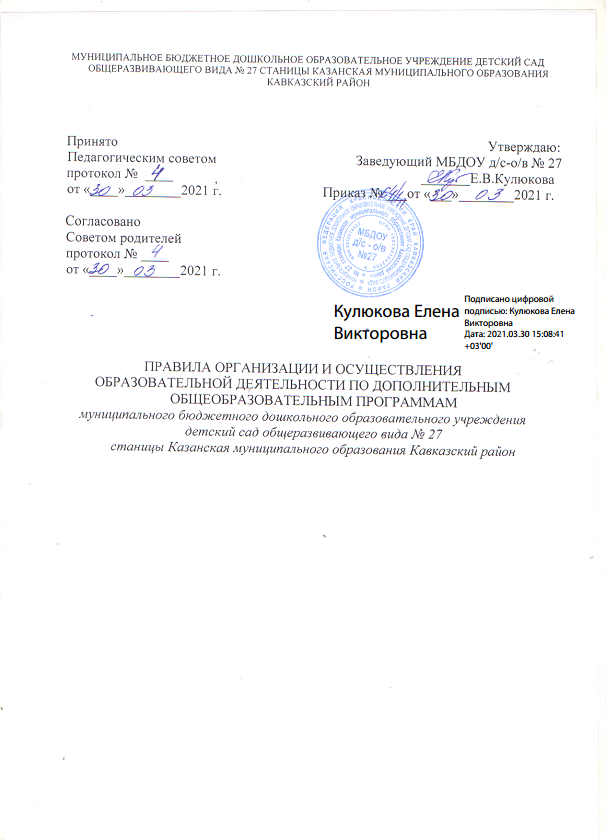 